F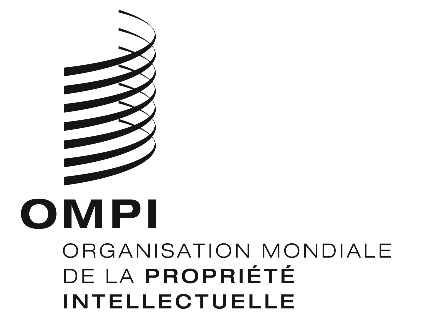 A/58/10 Add.1ORIGINAL : anglaisDATE : 2 octobre 2018Assemblées des États membres de l’OMPICinquante-huitième série de réunions
Genève, 24 septembre – 2 octobre 2018Rapport de synthèseAdditifPoint 9 de l’ordre du jour unifiéComposition du Comité de coordination de l’OMPI et des comités exécutifs des Unions de Paris et de BerneLes assemblées de l’OMPI, chacune pour ce qui la concerne, ont décidé que le président de l’Assemblée générale de l’OMPI entreprendra lors des assemblées 2019 de l’OMPI des consultations avec les États membres concernant la répartition des sièges vacants pour l’élection des membres du Comité de coordination de l’OMPI et des comités exécutifs des unions de Paris et de Berne à ces mêmes assemblées de l’OMPI.[Fin du document]